ACTIVE MORNING 9:00 – 9:20                      9:30 – 10:30SCIENCE11:00 – 12:00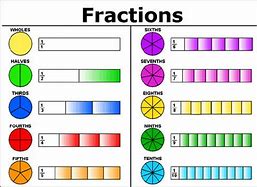 MATHS1PM – 3:15PMAFTERNOON - TUESDAYDon’t forget Joe Wicks PE sessions are now back from 9am – 9:20am every Monday, Wednesday and Friday.Prior to the lesson starting can you please watch this video and complete the tasks To investigate suffixes: More -er and -est suffixes (thenational.academy)After, can you practice your word of the day:  Sincerely LC:I can name the different parts of flowering plants and explain their jobs.You will need:paper and worksheets PencilThis will be a live session delivered by Mrs Visick via TEAMS. Please return 5 minutes prior to the session starting. Make sure that you mute your microphone but have your camera on before joining the session.10:45 AM We will have a 15 minute break and then continue with maths. Please do not leave the session. LC I can find a fraction of an amountYou will need:paper and worksheets PencilThis will be a live session delivered by Mrs Visick via TEAMS. Please log on 5 minutes prior to the session starting. Make sure that you mute your microphone but have your camera on before joining the session.LC: I can research where some fruit and vegetables originate.You will need:Map of the worldPencilpaperPE:LC: I can change directions and throw with precision and power.Changing direction and throwing with power and precision (thenational.academy)When you have finished your work I would like you to settle down somewhere comfortable and spend 15 – 20 minutes reading your book.